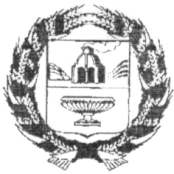 СОВЕТ ДЕПУТАТОВ СМАЗНЕВСКОГО СЕЛЬСОВЕТА ЗАРИНСКОГО РАЙОНА АЛТАЙСКОГО КРАЯРЕШЕНИЕст.СмазневоРуководствуясь Бюджетным кодексом Российской Федерации, Федеральным законом «Об общих принципах организации самоуправления Российской Федерации», Положением «О бюджетном процессе в МО Смазневский сельсовет», Уставом муниципального образования Смазневский сельсовет Заринского района Алтайского края, Совет депутатовРешил:1. Внести в  решение Совета депутатов Смазневского сельсовета Заринского района Алтайского края  от 23.12.2021 №26 «О бюджете муниципального образования Смазневский сельсовет Заринского района Алтайского краяна 2022 год и на плановый период 2023 и 2024 годов» следующие изменения:1.1.Подпункт 1 пункта 1 изложить в следующей редакции:1) прогнозируемый общий объем доходов бюджета сельского поселения в сумме 4007,8 тыс. рублей, в том числе объем межбюджетных трансфертов, получаемых из других бюджетов, в сумме 3168,8 тыс. рублей.1.2.Подпункт 2 пункта 1 изложить в следующей редакции:2) общий объем расходов бюджета сельского поселения в сумме 4278,3 тыс. рублей.1.3.Дополнить подпункт 4 пункта 1 статьи 13)дефицит бюджета сельского поселения в сумме 270,5тыс.рублей.1.4.Приложение 1 «Источники финансирования дефицита бюджета сельского поселения на 2022 год» изложить в следующей редакции:1.5.Приложение3 «Распределение бюджетных ассигнований по разделам и подразделам классификации расходов бюджета сельского поселения на 2022  год» изложить в следующей редакции:1.6. Приложение 5 «Ведомственная структура расходов бюджета сельского поселения на 2022 год» изложить в следующей редакции:1.7.Приложение 7 «Распределение бюджетных ассигнований по разделам, подразделам, целевым статьям, группам (группам и подгруппам) видов расходов на 2022 год» изложить в следующей редакции:Глава сельсовета                                                                      Ю.Н.ПироговСправочно для главы28.01.20221.Увеличение расходов за счет остатков 2021г (дефицит) 40,5тыс.руб. ЖКХБух(2,8),электрик (5,5),слесарь 2чел(по 1) на 3 месяца.07.02.20221.Увеличение расходов за счет остатков 2021г 104,0тыс.руб дефицит- управ эл.энер 1,0тыс.руб, связь 6,0тыс.руб.- ЖКХ эл.энер 65,0тыс.руб- ДК эл.энер 1,0тыс.руб, Знамя Ильича 4,0тыс.руб- бух ГСМ 3,0тыс.руб, ремонт принтера, заправка картриджа 4,0тыс.руб, канк.принад 10,0тыс.руб, обучение 10,0тыс.руб.Итого увеличение расходов 104,0тыс.руб22.07.20221.Увеличение межбюджетных трансфертов 618,3тыс.руб:-22,5тыс.руб (ЦЗН оплата труда)-27,0тыс.руб (ЖКХ слесарь 19,5тыс.руб, бухгалтер 7,5тыс.руб)-113,4тыс.руб (ЖКХ насос, клапан,монтаж)-15,0тыс.руб (ЧС ремонт водопровода)-15,0тыс.руб (ЖКХ ремонт водопровода)-3,5тыс.руб (ЧС ремонт водопровода)-337,0тыс.руб(оформление памятника 27,0тыс.руб, ДК ремонт водопровода, бух 20,0тыс.руб обучение механик)-24,8тыс.руб (ДК уголь)-20,1тыс.руб (проведение выборов депутатов).21.12.2022                                   № 42О внесении изменений и дополнений в решение Совета депутатов Смазневского сельсовета Заринского района Алтайского края  от 23.12.2021 №26 «О бюджете муниципального образования Смазневский сельсовет Заринского района Алтайского краяна 2022 год и на плановый период 2023 и 2024 годов»КодИсточникифинансированиядефицитабюджетаСумма, тыс. рублей01050000100000Изменение остатков средств на счетах по учету средств бюджета-270,501030100100000Получение кредитов от других бюджетов бюджетной системы Российской Федерации бюджетами поселений в валюте Российской Федерации-270,501030100100000Погашение Бюджетами поселений кредитов от других бюджетов бюджетной системы Российской Федерации-270,5НаименованиеРз/ПрСумма, тыс. рублей123ОБЩЕГОСУДАРСТВЕННЫЕ ВОПРОСЫ01 001238,1Функционирование Правительства Российской Федерации, высших исполнительных органов государственной власти субъектов Российской Федерации, местных администраций01 04873,6Обеспечение проведения выборов и референдумов01 0719,9Другиеобщегосударственныевопросы01 13344,6НАЦИОНАЛЬНАЯ ОБОРОНА02 00107,0Мобилизационная и вневойсковаяподготовка02 03107,0НАЦИОНАЛЬНАЯ БЕЗОПАСНОСТЬ И ПРАВООХРАНИТЕЛЬНАЯ ДЕЯТЕЛЬНОСТЬ03 0026,0Защита населения и территории от чрезвычайных ситуаций природного и техногенного характера, пожарная безопасность03 1026,0НАЦИОНАЛЬНАЯ ЭКОНОМИКА04 001081,4Содействие занятости населения04 0127,4Дорожноехозяйство (дорожныефонды)04 09907,0Другие вопросы в области национальной экономики04 12 147,0ЖИЛИЩНО-КОММУНАЛЬНОЕ ХОЗЯЙСТВО05 00933,7Коммунальноехозяйство05 02928,7Благоустройство05 035,0КУЛЬТУРА, КИНЕМАТОГРАФИЯ08 00887,1Культура08 01633,1Другие вопросы в области культуры, кинематографии08 04254,0ФИЗИЧЕСКАЯ КУЛЬТУРА И СПОРТ11 005,0Массовыйспорт11 025,0Итогорасходов4278,3НаименованиеКодРз/ПрЦСРВрСумма, тыс. рублей123456Администрация Смазневского сельсовета Заринского района Алтайского края3034278,3ОБЩЕГОСУДАРСТВЕННЫЕ ВОПРОСЫ30301 001238,1Функционирование Правительства Российской Федерации, высших исполнительных органов государственной власти субъектов Российской Федерации, местных администраций30301 04873,6Руководство и управление в сфере установленных функций органов государственной власти субъектов Российской Федерации и органов местного самоуправления30301 040100000000829,9Расходы на обеспечение деятельности органов местного самоуправления30301 040120000000829,9Центральный аппарат органов местного самоуправления30301 040120010110367,5Расходы на выплаты персоналу в целях обеспечения выполнения функций государственными (муниципальными) органами, казенными учреждениями, органами управления государственными внебюджетными фондами30301 040120010110100286,0Закупка товаров, работ и услуг для обеспечения государственных (муниципальных) нужд30301 04012001011020062,0Уплата налогов, сборов и иных платежей30301 04012001011085019,5Глава местной администрации (исполнительно-распорядительного органа муниципального образования)30301 040120010130462,4Расходы на выплаты персоналу в целях обеспечения выполнения функций государственными (муниципальными) органами, казенными учреждениями, органами управления государственными внебюджетными фондами30301 040120010130100462,4Иные вопросы в области жилищно-коммунального хозяйства30301 04920000000043,7Иные расходы в области жилищно-коммунального хозяйства30301 04929000000043,7Расходы на обеспечение расчетов за топливно-энергетические ресурсы, потребляемые муниципальными учреждениями30301 0492900S119043,7Закупка товаров, работ и услуг для обеспечения государственных (муниципальных) нужд30301 0492900S119020043,7Обеспечение проведения выборов и референдумов30301 0719,9Руководство и управление в сфере установленных функций органов государственной власти субъектов Российской Федерации и органов местного самоуправления30301 07010000000019,9Проведение выборов в представительные органы муниципального образования30301 07 013001024019,9Специальные расходы30301 07 013001024088019,9Другиеобщегосударственныевопросы30301 13344,6Межбюджетные трансферты общего характера бюджетам субъектов Российской Федерации и муниципальных образований30301 1398000000005,2Иные межбюджетные трансферты общего характера30301 1398500000005,2Межбюджетные трансферты бюджетам муниципальных районов из бюджетов поселений и межбюджетные трансферты бюджетам поселений из бюджетов муниципальных районов на осуществление части полномочий по решению вопросов местного значения в соответствии с заключенными соглашениями30301 1398500605105,2Иныемежбюджетныетрансферты30301 1398500605105405,2Иные расходы органов государственной власти субъектов Российской Федерации и органов местного самоуправления30301 139900000000339,4Расходы на выполнение других обязательств государства30301 139990000000339,4Прочие выплаты по обязательствам государства30301 139990014710339,4Расходы на выплаты персоналу в целях обеспечения выполнения функций государственными (муниципальными) органами, казенными учреждениями, органами управления государственными внебюджетными фондами30301 139990014710100118,5Закупка товаров, работ и услуг для обеспечения государственных (муниципальных) нужд30301 139990014710200216,0Уплата налогов, сборов и иных платежей30301 1399900147108504,9НАЦИОНАЛЬНАЯ ОБОРОНА30302 00107,0Мобилизационная и вневойсковаяподготовка30302 03107,0Руководство и управление в сфере установленных функций органов государственной власти субъектов Российской Федерации и органов местного самоуправления30302 030100000000107,0Руководство и управление в сфере установленных функций30302 030140000000107,0Осуществление первичного воинского учета органами местного самоуправления поселений, муниципальных и городских округов30302 030140051180107,0Расходы на выплаты персоналу в целях обеспечения выполнения функций государственными (муниципальными) органами, казенными учреждениями, органами управления государственными внебюджетными фондами30302 030140051180100105,7Закупка товаров, работ и услуг для обеспечения государственных (муниципальных) нужд30302 0301400511802001,3НАЦИОНАЛЬНАЯ БЕЗОПАСНОСТЬ И ПРАВООХРАНИТЕЛЬНАЯ ДЕЯТЕЛЬНОСТЬ30303 0026,0Защита населения и территории от чрезвычайных ситуаций природного и техногенного характера, пожарная безопасность30303 1026,0Предупреждение и ликвидация чрезвычайных ситуаций и последствий стихийных бедствий30303 10940000000024,5Финансирование иных мероприятий по предупреждению и ликвидации чрезвычайных ситуаций и последствий стихийных бедствий30303 10942000000024,5Расходы на финансовое обеспечение мероприятий, связанных с ликвидацией последствий чрезвычайных ситуаций и стихийных бедствий30303 10942001201024,5Закупка товаров, работ и услуг для обеспечения государственных (муниципальных) нужд30303 10942001201020024,5Иные расходы органов государственной власти субъектов Российской Федерации и органов местного самоуправления30303 1099000000001,5Расходы на выполнение других обязательств государства30303 1099900000001,5Прочие выплаты по обязательствам государства30303 1099900147101,5Закупка товаров, работ и услуг для обеспечения государственных (муниципальных) нужд30303 1099900147102001,5НАЦИОНАЛЬНАЯ ЭКОНОМИКА30304 001081,4Общеэкономические вопросы30304 0127,4Иные вопросы в отраслях социальной сферы30304 01900000000027,4Иные вопросы в сфере социальной политики30304 01904000000027,4Содействие занятости населения30304 0190001682027,4Расходы на выплаты персоналу в целях обеспечения выполнения функций государственными (муниципальными) органами, казенными учреждениями, органами управления государственными внебюджетными фондами30304 01904001682010027,4Дорожноехозяйство (дорожныефонды)30304 09907,0Иные вопросы в области национальной экономике30304 099100000000907,0Мероприятия в сфере транспорта и дорожного хозяйства30304 099120000000907,0Содержание, ремонт, реконструкция и строительство автомобильных дорог, являющихся муниципальной собственностью30304 099120067270907,0Закупка товаров, работ и услуг для обеспечения государственных (муниципальных) нужд30304 099120067270200907,0Другие вопросы в области национальной экономики30304 12147,0Иные вопросы в области национальной экономики30304 12910000000027,0Мероприятия по землеустройству и землепользованию30304 12911001709012,0Закупка товаров, работ и услуг для обеспечения государственных (муниципальных) нужд30304 12911001709020012,0Оценка недвижимости, признание прав и регулирование отношений по государственной собственности30304 12911001738015,0Закупка товаров, работ и услуг для обеспечения государственных (муниципальных) нужд30304 12911001738020015,0Мероприятия в области строительства, архитектуры и градостроительства30304 129290018040120,0Закупка товаров, работ и услуг для обеспечения государственных (муниципальных) нужд30304 129290018040200120,0ЖИЛИЩНО-КОММУНАЛЬНОЕ ХОЗЯЙСТВО30305 00933,7Коммунальноехозяйство30305 02928,7Муниципальная целевая программа "Энергосбережение и повышение энергетической эффективности на территории Смазневского сельсовета Заринского района Алтайского края на 2021-2025г.г."30305 0219000000005,5Расходы на реализации мероприятий муниципальной программы30305 0219000609905,5Закупка товаров, работ и услуг для обеспечения государственных (муниципальных) нужд30305 0219000609902005,5Иные вопросы в области жилищно-коммунального хозяйства30305 029200000000923,2Иные расходы в области жилищно-коммунального хозяйства30305 029290000000923,2Мероприятия в области коммунального хозяйства30305 029290018030923,2Закупка товаров, работ и услуг для обеспечения государственных (муниципальных) нужд30305 029290018030200919,0Уплата налогов, сборов и иных платежей30305 0292900180308504,2Благоустройство30305 035,0Иные вопросы в области жилищно-коммунального хозяйства30305 0392000000005,0Иные расходы в области жилищно-коммунального хозяйства30305 0392900000005,0Организация и содержание мест захоронения30305 0392900180702,0Закупка товаров, работ и услуг для обеспечения государственных (муниципальных) нужд30305 0392900180702002,0Прочие мероприятия по благоустройству муниципальных образований30305 0392900180803,0Закупка товаров, работ и услуг для обеспечения государственных (муниципальных) нужд30305 0392900180802003,0КУЛЬТУРА, КИНЕМАТОГРАФИЯ30308 00887,1Культура30308 01633,1Иные вопросы в области жилищно-коммунального хозяйства30308 019200000000130,2Иные расходы в области жилищно-коммунального хозяйства30308 019290000000130,2Расходы на обеспечение расчетов за топливно-энергетические ресурсы, потребляемые муниципальными учреждениями30308 0192900S1190130,2Закупка товаров, работ и услуг для обеспечения государственных (муниципальных) нужд30308 0192900S1190200130,2Иные расходы органов государственной власти субъектов Российской Федерации и органов местного самоуправления30308 019900000000502,9Расходы на выполнение других обязательств государства30308 019990000000502,9Прочие выплаты по обязательствам государства30308 019990014710502,9Закупка товаров, работ и услуг для обеспечения государственных (муниципальных) нужд30308 019990014710200461,0Уплата налогов, сборов и иных платежей30308 01999001471085041,9Другие вопросы в области культуры, кинематографии30308 04254,0Иные вопросы в отраслях социальной сферы30308 0490000000001,0Иные вопросы в сфере культуры и средств массовой информации30308 0490200000001,0Мероприятия в сфере культуры и кинематографии30308 0490200165101,0Закупка товаров, работ и услуг для обеспечения государственных (муниципальных) нужд30308 0490200165102001,0Иные расходы органов государственной власти субъектов Российской Федерации и органов местного самоуправления30308 049900000000253,0Расходы на выполнение других обязательств государства30308 049990000000253,0Прочие выплаты по обязательствам государства30308 049990014710253,0Расходы на выплаты персоналу в целях обеспечения выполнения функций государственными (муниципальными) органами, казенными учреждениями, органами управления государственными внебюджетными фондами30308 049990014710100253,0ФИЗИЧЕСКАЯ КУЛЬТУРА И СПОРТ30311 005,0Массовыйспорт30311 025,0Иные вопросы в отраслях социальной сферы30311 0290000000005,0Иные вопросы в сфере здравоохранения, физической культуры и спорта30311 0290300000005,0Мероприятия в области здравоохранения, спорта и физической культуры, туризма30311 0290300166705,0Расходы на выплаты персоналу в целях обеспечения выполнения функций государственными (муниципальными) органами, казенными учреждениями, органами управления государственными внебюджетными фондами30311 0290300166701005,0НаименованиеРз/ПрЦСРВрСумма, тыс. рублей12345ОБЩЕГОСУДАРСТВЕННЫЕ ВОПРОСЫ01 001238,1Функционирование Правительства Российской Федерации, высших исполнительных органов государственной власти субъектов Российской Федерации, местных администраций01 04873,6Руководство и управление в сфере установленных функций органов государственной власти субъектов Российской Федерации и органов местного самоуправления01 040100000000829,9Расходы на обеспечение деятельности органов местного самоуправления01 040120000000829,9Центральный аппарат органов местного самоуправления01 040120010110367,5Расходы на выплаты персоналу в целях обеспечения выполнения функций государственными (муниципальными) органами, казенными учреждениями, органами управления государственными внебюджетными фондами01 040120010110100286,0Закупка товаров, работ и услуг для обеспечения государственных (муниципальных) нужд01 04012001011020062,0Уплата налогов, сборов и иных платежей01 04012001011085019,5Глава местной администрации (исполнительно-распорядительного органа муниципального образования)01 040120010130462,4Расходы на выплаты персоналу в целях обеспечения выполнения функций государственными (муниципальными) органами, казенными учреждениями, органами управления государственными внебюджетными фондами01 040120010130100462,4Иные вопросы в области жилищно-коммунального хозяйства01 04920000000043,7Иные расходы в области жилищно-коммунального хозяйства01 04929000000043,7Расходы на обеспечение расчетов за топливно-энергетические ресурсы, потребляемые муниципальными учреждениями01 0492900S119043,7Закупка товаров, работ и услуг для обеспечения государственных (муниципальных) нужд01 0492900S119020043,7Обеспечение проведения выборов и референдумов01 0719,9Руководство и управление в сфере установленных функций органов государственной власти субъектов Российской Федерации и органов местного самоуправления01 07010000000019,9Проведение выборов в представительные органы муниципального образования01 07 013001024019,9Специальные расходы01 07 013001024088019,9Другиеобщегосударственныевопросы01 13344,6Межбюджетные трансферты общего характера бюджетам субъектов Российской Федерации и муниципальных образований01 1398000000005,2Иные межбюджетные трансферты общего характера01 1398500000005,2Межбюджетные трансферты бюджетам муниципальных районов из бюджетов поселений и межбюджетные трансферты бюджетам поселений из бюджетов муниципальных районов на осуществление части полномочий по решению вопросов местного значения в соответствии с заключенными соглашениями01 1398500605105,2Иныемежбюджетныетрансферты01 1398500605105405,2Иные расходы органов государственной власти субъектов Российской Федерации и органов местного самоуправления01 139900000000339,4Расходы на выполнение других обязательств государства01 139990000000339,4Прочие выплаты по обязательствам государства01 139990014710339,4Расходы на выплаты персоналу в целях обеспечения выполнения функций государственными (муниципальными) органами, казенными учреждениями, органами управления государственными внебюджетными фондами01 139990014710100118,5Закупка товаров, работ и услуг для обеспечения государственных (муниципальных) нужд01 139990014710200216,0Уплата налогов, сборов и иных платежей01 1399900147108504,9НАЦИОНАЛЬНАЯ ОБОРОНА02 00107,0Мобилизационная и вневойсковаяподготовка02 03107,0Руководство и управление в сфере установленных функций органов государственной власти субъектов Российской Федерации и органов местного самоуправления02 030100000000107,0Руководство и управление в сфере установленных функций02 030140000000107,0Осуществление первичного воинского учета органами местного самоуправления поселений, муниципальных и городских округов02 030140051180107,0Расходы на выплаты персоналу в целях обеспечения выполнения функций государственными (муниципальными) органами, казенными учреждениями, органами управления государственными внебюджетными фондами02 030140051180100105,7Закупка товаров, работ и услуг для обеспечения государственных (муниципальных) нужд02 0301400511802001,3НАЦИОНАЛЬНАЯ БЕЗОПАСНОСТЬ И ПРАВООХРАНИТЕЛЬНАЯ ДЕЯТЕЛЬНОСТЬ03 0026,0Защита населения и территории от чрезвычайных ситуаций природного и техногенного характера, пожарная безопасность03 1026,0Предупреждение и ликвидация чрезвычайных ситуаций и последствий стихийных бедствий03 10940000000024,5Финансирование иных мероприятий по предупреждению и ликвидации чрезвычайных ситуаций и последствий стихийных бедствий03 10942000000024,5Расходы на финансовое обеспечение мероприятий, связанных с ликвидацией последствий чрезвычайных ситуаций и стихийных бедствий03 10942001201024,5Закупка товаров, работ и услуг для обеспечения государственных (муниципальных) нужд03 10942001201020024,5Иные расходы органов государственной власти субъектов Российской Федерации и органов местного самоуправления03 1099000000001,5Расходы на выполнение других обязательств государства03 1099900000001,5Прочие выплаты по обязательствам государства03 1099900147101,5Закупка товаров, работ и услуг для обеспечения государственных (муниципальных) нужд03 1099900147102001,5НАЦИОНАЛЬНАЯ ЭКОНОМИКА04 001081,4Общеэкономические вопросы04 0127,4Иные вопросы в отраслях социальной сферы04 01900000000027,4Иные вопросы в сфере социальной политики04 01904000000027,4Содействие занятости населения04 0190001682027,4Расходы на выплаты персоналу в целях обеспечения выполнения функций государственными (муниципальными) органами, казенными учреждениями, органами управления государственными внебюджетными фондами04 01904001682010027,4Дорожноехозяйство (дорожныефонды)04 09907,0Иные вопросы в области национальной экономике04 099100000000907,0Мероприятия в сфере транспорта и дорожного хозяйства04 099120000000907,0Содержание, ремонт, реконструкция и строительство автомобильных дорог, являющихся муниципальной собственностью04 099120067270907,0Закупка товаров, работ и услуг для обеспечения государственных (муниципальных) нужд04 099120067270200907,0Другие вопросы в области национальной экономики04 12147,0Иные вопросы в области национальной экономики04 12910000000027,0Мероприятия по землеустройству и землепользованию04 12911001709012,0Закупка товаров, работ и услуг для обеспечения государственных (муниципальных) нужд04 12911001709020012,0Оценка недвижимости, признание прав и регулирование отношений по государственной собственности04 12911001738015,0Закупка товаров, работ и услуг для обеспечения государственных (муниципальных) нужд04 12911001738020015,0Мероприятия в области строительства, архитектуры и градостроительства04 129290018040120,0Закупка товаров, работ и услуг для обеспечения государственных (муниципальных) нужд04 129290018040200120,0ЖИЛИЩНО-КОММУНАЛЬНОЕ ХОЗЯЙСТВО05 00933,7Коммунальноехозяйство05 02928,7Муниципальная целевая программа "Энергосбережение и повышение энергетической эффективности на территории Смазневского сельсовета Заринского района Алтайского края на 2021-2025г.г."05 0219000000005,5Расходы на реализации мероприятий муниципальной программы05 0219000609905,5Закупка товаров, работ и услуг для обеспечения государственных (муниципальных) нужд05 0219000609902005,5Иные вопросы в области жилищно-коммунального хозяйства05 029200000000923,2Иные расходы в области жилищно-коммунального хозяйства05 029290000000923,2Мероприятия в области коммунального хозяйства05 029290018030923,2Закупка товаров, работ и услуг для обеспечения государственных (муниципальных) нужд05 029290018030200919,0Уплата налогов, сборов и иных платежей05 0292900180308504,2Благоустройство05 035,0Иные вопросы в области жилищно-коммунального хозяйства05 0392000000005,0Иные расходы в области жилищно-коммунального хозяйства05 0392900000005,0Организация и содержание мест захоронения05 0392900180702,0Закупка товаров, работ и услуг для обеспечения государственных (муниципальных) нужд05 0392900180702002,0Прочие мероприятия по благоустройству муниципальных образований05 0392900180803,0Закупка товаров, работ и услуг для обеспечения государственных (муниципальных) нужд05 0392900180802003,0КУЛЬТУРА, КИНЕМАТОГРАФИЯ08 00887,1Культура08 01633,1Иные вопросы в области жилищно-коммунального хозяйства08 019200000000130,2Иные расходы в области жилищно-коммунального хозяйства08 019290000000130,2Расходы на обеспечение расчетов за топливно-энергетические ресурсы, потребляемые муниципальными учреждениями08 0192900S1190130,2Закупка товаров, работ и услуг для обеспечения государственных (муниципальных) нужд08 0192900S1190200130,2Иные расходы органов государственной власти субъектов Российской Федерации и органов местного самоуправления08 019900000000502,9Расходы на выполнение других обязательств государства08 019990000000502,9Прочие выплаты по обязательствам государства08 019990014710502,9Закупка товаров, работ и услуг для обеспечения государственных (муниципальных) нужд08 019990014710200461,0Уплата налогов, сборов и иных платежей08 01999001471085041,9Другие вопросы в области культуры, кинематографии08 04254,0Иные вопросы в отраслях социальной сферы08 0490000000001,0Иные вопросы в сфере культуры и средств массовой информации08 0490200000001,0Мероприятия в сфере культуры и кинематографии08 0490200165101,0Закупка товаров, работ и услуг для обеспечения государственных (муниципальных) нужд08 0490200165102001,0Иные расходы органов государственной власти субъектов Российской Федерации и органов местного самоуправления08 049900000000253,0Расходы на выполнение других обязательств государства08 049990000000253,0Прочие выплаты по обязательствам государства08 049990014710253,0Расходы на выплаты персоналу в целях обеспечения выполнения функций государственными (муниципальными) органами, казенными учреждениями, органами управления государственными внебюджетными фондами08 049990014710100253,0ФИЗИЧЕСКАЯ КУЛЬТУРА И СПОРТ11 005,0Массовый спорт11 025,0Иные вопросы в отраслях социальной сферы11 0290000000005,0Иные вопросы в сфере здравоохранения, физической культуры и спорта11 0290300000005,0Мероприятия в области здравоохранения, спорта и физической культуры, туризма11 0290300166705,0Расходы на выплаты персоналу в целях обеспечения выполнения функций государственными (муниципальными) органами, казенными учреждениями, органами управления государственными внебюджетными фондами11 0290300166701005,0Итого расходов4278,3